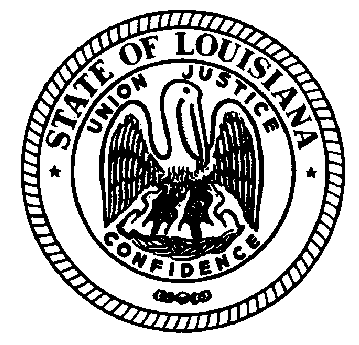 LOUISIANA COMMISSION ON PERINATAL CARE AND PREVENTION OF INFANT MORTALITY1888-204-5984 Access Code 1982918March 14, 2019Attendees: 	Dr. Steven Spedale, Dr. Stacy Drury, Dr. Rodney Wise, Dr. Robert Blereau, Emily Stevens, Gaye Dean Phone: Dr. P. Scott Barrilleaux, Dr. Amarjit Nijjar, Dr. Joseph Biggio, Amy ZapataGuests: 	Dr. Pooja Mehta, Kelly Bankston, Rebecca Roques, Berkley Durbin, Marty Hennegan, Kerrie Redmond, Rosa Bustamante-Forest, Lisa Norman, Rosi Trichilo, Nicole Soudelier, Dana Smiles, Sara Dickerson, Marci Brewer, Meeting Notes:Subcommittee ReportsMembership—Spedale, Biggio, Barrilleaux, Wise, Cheri J., Berkley, Karis met on March 12th Will start enforcing bylaws re: participation /attendance starting – with Jan 2019.After 2 consecutive missed meetings member will receive a letter of alert stating that with another missed meeting continued participation will be reviewed by membership subcommitteeKaris will be sending each member a record of their attendance for last year.Starting now- members are requested to submit a note of excuse to Karis if they need to miss a meetingMeeting times and locations – very receptive to alternate meetings in Alexandria & Lafayette though some felt that this still would not correct the problem. Members were asked to be mindful of the PAMR meetings due to some members participating in bothCommittee is also discussing changing legislation related to members (add different disciplines – i.e. insurance, community person, behavioral healthNAS - Stefanski, Emily Stevens, Drury, KarisThe updated Screening Brief was distributed and Dr. Drury led related discussion. Additional edits were suggested that will be made by Dr. Drury. Some suggestions were made around the framing – essentially, to direct the recommendations to specific audiences so they are actionable – for example, direct this recommendation towards the legislature, to the Secretary, towards the PQC etc.Members would like for OBH to come and give an update on toolkit; they would like to know the plans to keep it current, plans for dissemination, and if its use is being evaluated etc. The members would like to revisit the methadone clinic survey conducted under Title X in 2017. The plan moving forward is to take the other recommendations from the study resolution and cross-reference them with HOPE Report & Pew Report etc. to see where there are gaps.  Congenital Syphilis – Stefanski, Barrilleaux, Wise, Spedale, Cheri Johnson, Berkley, Dr. Johnson, Karis met March 12, 2019. The group is using the process for introducing new business to PC. First meeting was used to work on identifying the problem i.e. Problem Statement. Additional information is being requested from Dr. Johnson. The group will reconvene to continue discussion. Members will be kept abreast of the progress. Current Business & UpdatesLA Medicaid – Dr. Mehta let members know that input will be sought on what should be incentivized for the new measures.  Several pilot projects are underway including Teleprep. Members stated that clarification is needed for what is reimbursable for telehealth/telemedicine. Medicaid will be applying for a CMS MOMs Innovation Grant https://innovation.cms.gov/initiatives/maternal-opioid-misuse-model/. Rebecca updated that the Dept. of Insurance is convening meetings with all insurance, public and private, to focus on health and wellness.On a side note: Commission members expressed that they want to know more about LDH collaborations and the way different departments work together Pregnancy Associated Mortality Review (PAMR): Rosi Trichilo updated that BFH will be applying for a CDC grant to support PAMR efforts. The announcement of awards will be in September. Next PAMR meeting is on June 13th at East Jeff and will focus on MVAs. Rosi & Pooja requested help of the Commission related to a PAMR case where a physician will not send needed records. The Commission would like to look at our current abstraction request letter to ensure that the wording is reassuring that the case review isn’t for possible litigation purposed and that patients are deidentified ensuring that only the abstractor knows the name of the decedent. Fetal Infant Mortality Review (FIMR) – No updates Louisiana Perinatal Quality Collaborative (LaPQC) – Amy Ladley reported that 20 out of 31 hospitals are reporting measures. The next in-person meeting is in August. Participating hospitals will be asked to re-pledge and commit to working with PQC until May 2020. Hospitals that are not currently participating will be encouraged to pledge. PRAMS –a new grant that has been received that will allow PRAMS to update the survey to include questions regarding opioid use. The new data will be available early 2020.March of Dimes –Marion Demming form OPH-SHP presented on the syphilis project that is taking place in Region 4. Berkley recommended that the Commission invite them to present. There is a report on Maternity Care Deserts that indicated 44% of the state is considered a maternity care desert. The report will be shared with the Commission.Legislative Items-HB 818-Healthy Moms, Healthy Babies Advisory Council: – next meeting is April 12th.HB 658- Opioid Pilot Project (NOWS) - Marci Brewer updated that 4 hospitals responded to the RFI and they are currently reviewing the responses. A second review is on March 28th.Free Standing Birthing Facilities – Dr. Mehta thanked the members for their input on the previous draft of the legislation.  Revised version is being sent out to stakeholders for input. Other legislative items – Proposed legislation for an immunization registry will include a mandate for adult immunizations to be reported./ Proposed legislation for an opioid overuse registry to be updated in real time by facilities and coroners.Louisiana Families First Coalition – Paid Family Leave – Dr. Spedale suggested that we send out this information due to time running out during the meeting.Schedule of Topics & Upcoming Agenda ItemsOPH-BFH-Reproductive Health will be presenting at the May in-person meeting.Adjourn In-Person Meetings will remain on the second Thursday of every other month in 2019 from 1:00-3:00. The next in-person meeting will be on May 9, 2019. Workgroup calls will be held on the third Wednesday of every month with the next call on April 17, 2019 from 11:30-12:30.